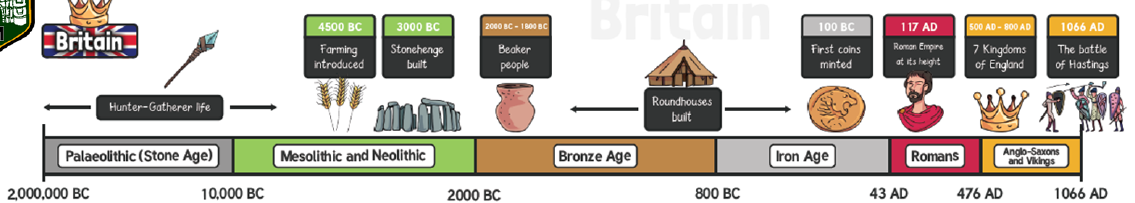 Y3 Knowledge Organiser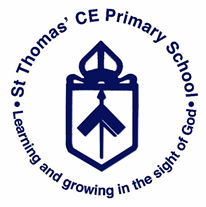 History- Stone Age to Iron Age Question: How did Britain change from the Stone Age to the Iron Age?Concept: Key FactsHistory SkillsIt was a very long period of time. Split into three periods: Palaeolithic (The Old Stone Age - Prehistoric), Mesolithic (Middle Stone Age) and Neolithic (New Stone Age). Smelting - the process of melting and heating to make a new metal.Chronological understanding -We will order events within a specific period of history using the correct historical terms relating to the passing of time.Historical Enquiry -We will pose questions to gain an understanding of a topic.Analyse and Evaluate -We will question why something happened and how it impacted people.Key VocabularyPictures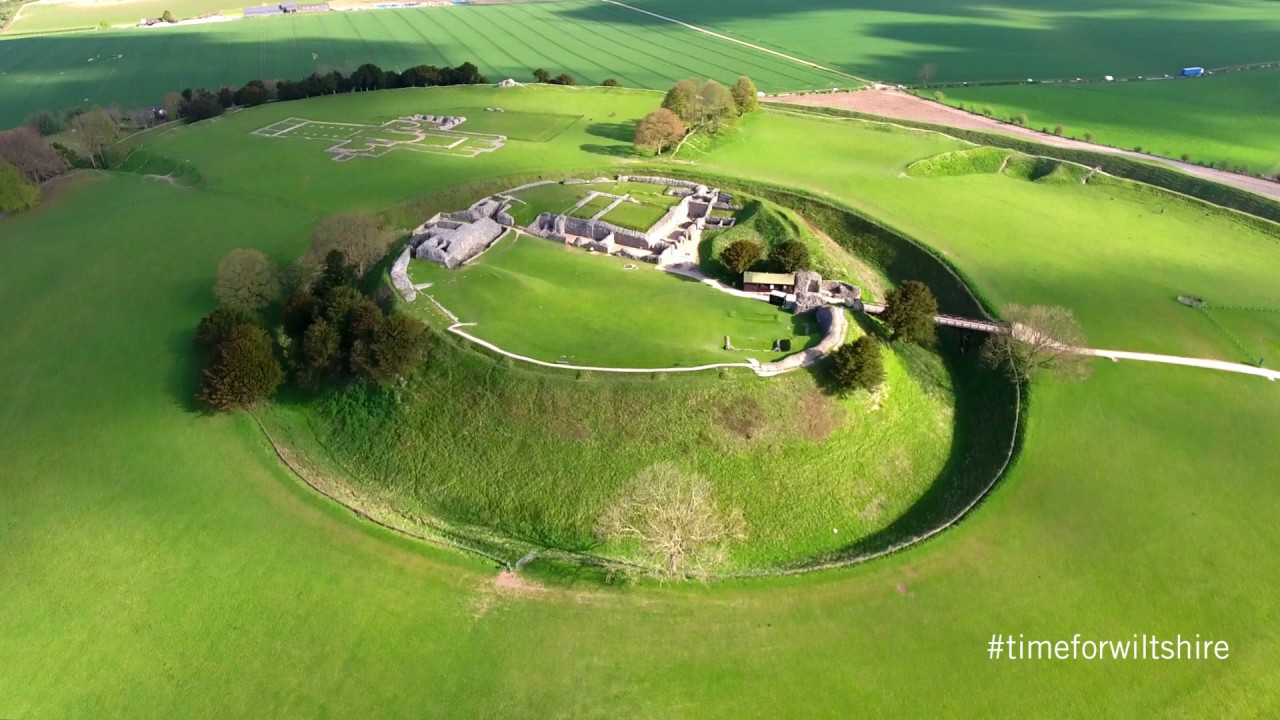 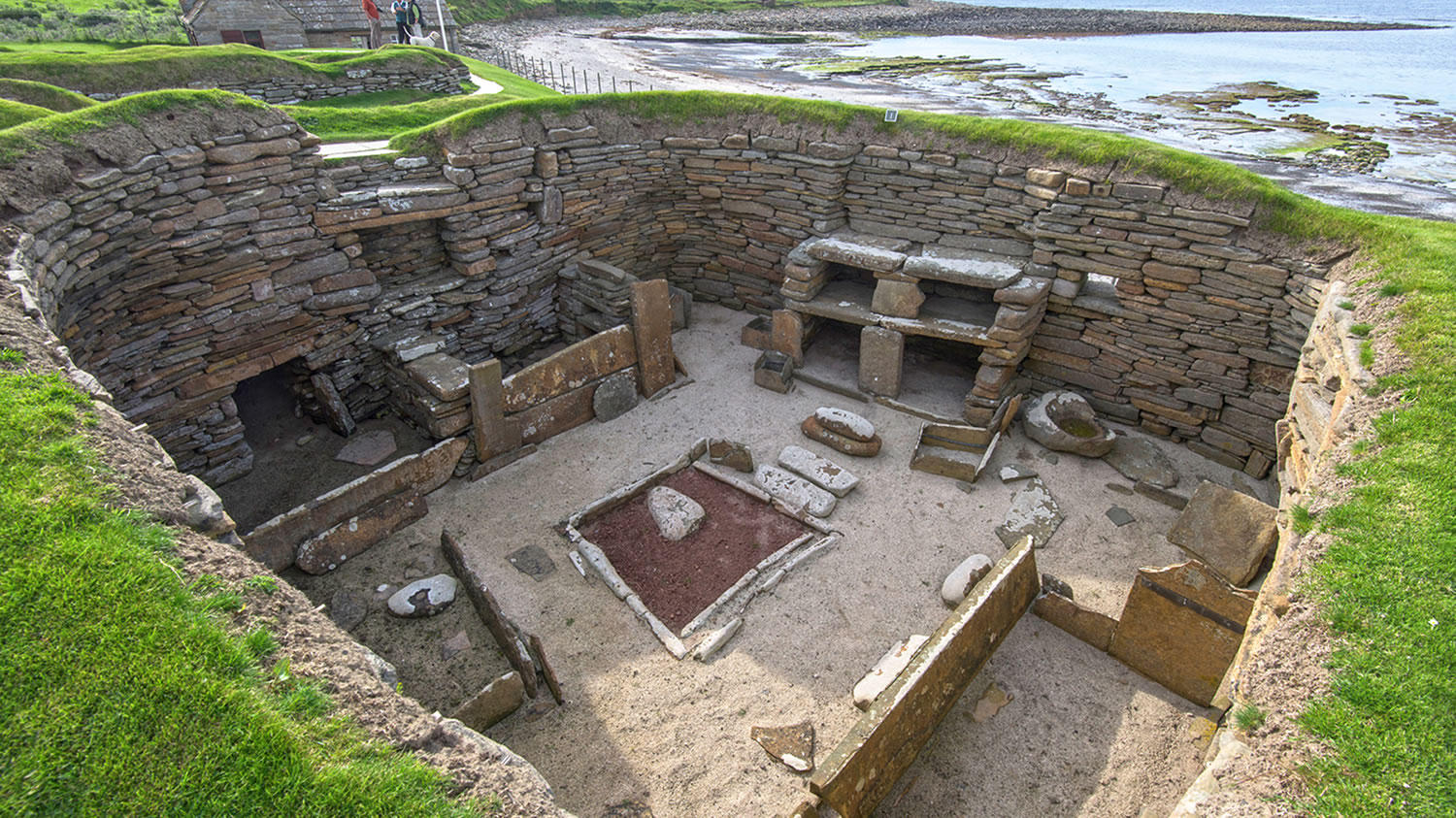 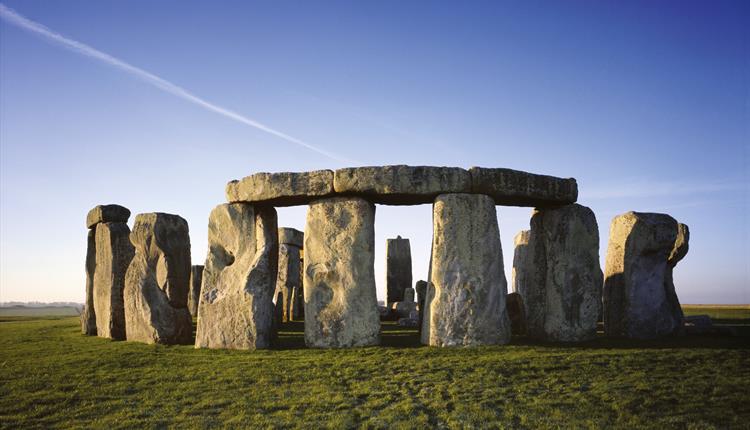 Time Line Time Line 